BIOSENOSISUna biocenosis (también llamada comunidad biótica, comunidad biológica, comunidad ecológica o simplemente comunidad) es un conjunto de poblaciones biológicas que coexisten en espacio y tiempo. Estas especies se presentan en un espacio definido llamado biotopo, que ofrece las condiciones ambientales necesarias para su supervivencia. Puede dividirse en fitocenosis (que es el conjunto de especies vegetales), zoocenosis (conjunto de animales) y microbiocenosis (conjunto de microorganismos). Un ecosistema, según la definición original Tansley (1935), está formado por la biocenosis junto con su ambiente físico o biotopo. El campo cultivado es la agrobiocenosis que, junto con su entorno físico-químico (biotopo) forman un agroecosistema.En otras palabras es una comunidad o conjunto de poblaciones de diferentes especies, que habitan una zona geográfica determinada y se ve influida por factores físicos como la luz, la temperatura, la humedad, etc.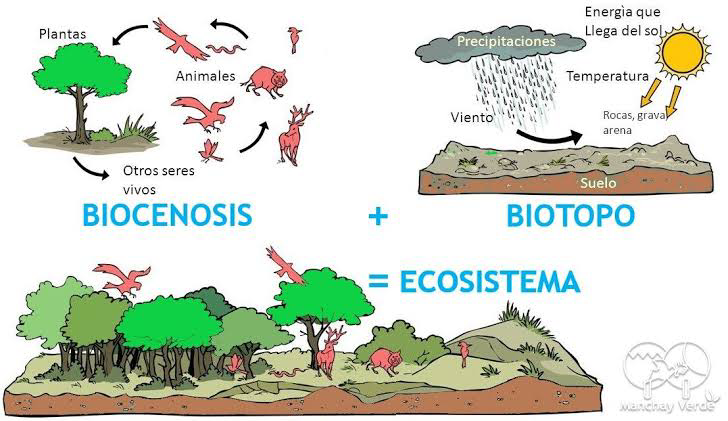 